Программа воспитания Государственного бюджетного общеобразовательного учреждения  «Волгоградская школа-интернат  «Созвездие» разработана в соответствии с Федеральным законом от 29.12.2012 № 273-ФЗ «Об образовании в Российской Федерации» на основе   примерной рабочей программы воспитания для общеобразовательных учреждений  Федерального государственного бюджетного научного учреждения «Институт  изучения детства, семьи и воспитания Российской академии образования» В центре  программы воспитания ГБОУ «Созвездие» находится личностное развитие обучающихся, формирование у них системных знаний о различных аспектах развития России и мира. Одним из результатов реализации программы станет приобщение обучающихся к российским традиционным духовным ценностям, правилам и нормам поведения в российском обществе. Программа воспитания ГБОУ «Созвездие» на 2021-2024 г.г.   ориентирована на современный национальный воспитательный идеал — это высоконравственный, творческий, компетентный гражданин России, принимающий судьбу Отечества как свою личную, осознающий ответственность за настоящее и будущее своей страны, укоренённый в духовных и культурных традициях многонационального народа РФ.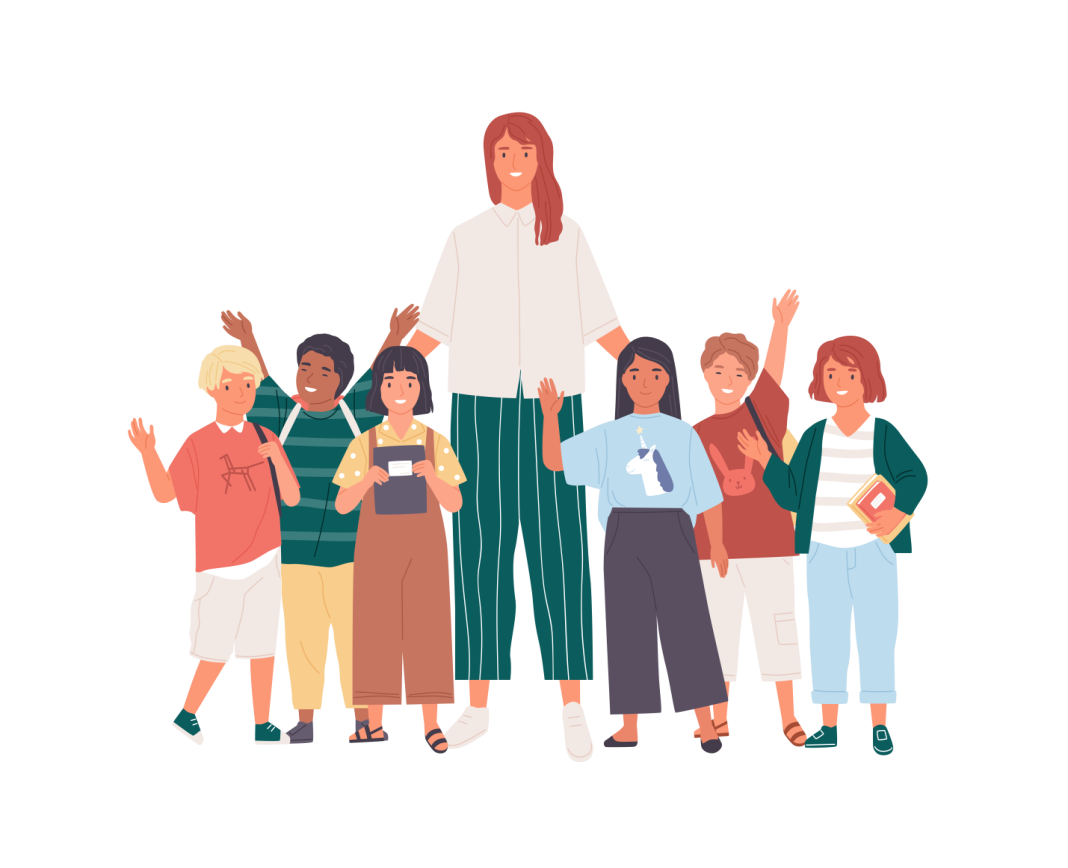 